Pressemitteilung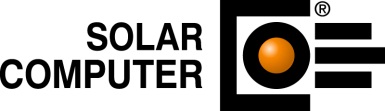 Göttingen, Mai 2020Der folgende Text und das Bildmaterial stehen zur Übernahme und Veröffentlichung in gedruckten oder elektronischen Medien honorarfrei zur Verfügung. Alle Urheberrechte für Texte und Bildmaterial liegen bei der SOLAR-COMPUTER GmbH, Göttingen. Belegexemplar oder Veröffentlichungs-Hinweis erbeten.Jetzt verbindlich! Planen nach neuer Heizlast DIN EN 12831-1Kurztext:Im Beuth-Verlag sind jetzt die nationalen Ergänzungen zur neuen Heizlast als Technische Spezifikationen DIN/TS 12831-1 in Weißdruck-Ausgabe 2020-04 erschienen. Damit ist die neue Heizlast DIN EN 12831-1, die bereits seit Ausgabe 2017-09 im Weißdruck vorliegt, für alle Planungen verbindlich anzuwenden. Der bisher noch gültige nationale Anhang in Form des Beiblatts 1 zur alten DIN EN 12831 verliert seine Gültigkeit. Planer müssen sich auf zahlreiche Neuerungen einstellen. SOLAR-COMPUTER unterstützt das neue Regelwerk ab Software-Lieferstand April 2020 und begleitet die Markteinführung mit Online-Seminaren.  Ergänzungstext:Das neue Heizlastprogramm baut auf einer praxiserprobten Vorgängerlösung auf, die Planer bereits 2019 und in Absprache mit ihrem Bauherrn in Verbindung mit nationalen Ergänzungen nach DIN SPEC 12831-1 in Entwurfsfassung anwenden konnten. Einige wichtige Neuerungen in Stichworten:Komplett neu im Heizlast-Regelwesen ist der Begriff der „Lüftungszone“ mit entsprechend neuen und erweiterten Berechnungs-Algorithmen und Datenanforderungen zur Raum- und Gebäudelüftung. Für hohe Räume mit Raumhöhen über 4 Meter beschreibt ein neues Modell den Einfluss auf die Raumheizlast mittels mittlerer Raum- und innerer Oberflächen-Temperaturen. Ein weiteres neues Modell behandelt „große Öffnungen“. Postleitzahlgenaue tiefste Außentemperaturn liegen jetzt als elektronischer Katalog vor; teils wurden Werte angepasst; Anwender haben die Möglichkeit für Höhenkorrekturen. Ein Novum der Nationalen Ergänzungen ist der Umgang mit „zwei Heizlasten“: die Standardheizlast setzt sich aus Transmission und Lüftung unter Standard-Randbedingungen zusammen; die Auslegungs-Heizlast berücksichtigt auch Zuschläge, z. B. zu Komfortzwecken erhöhte Innentemperaturen.Eine erfreuliche Neuerung im neuen Regelwesen ist die Durchgängigkeit mit den Lüftungs-Berechnungs-Algorithmen der Wohnungslüftungsnorm DIN 1946-6. Planern beschert dies effizienteres Arbeiten, erst recht beim Kombinieren des neuen Heizlastprogramms mit dem SOLAR-COMPUTER-Programm zur Wohnungslüftung mit bidirektionalen Datenfluss. BIM-Fähigkeit einerseits, aber auch andererseits Projektverbund mit extern ausgelagerten Home-Arbeitsplätzen sind weitere Eigenschaften des neuen Heizlastprogramms. SOLAR-COMPUTER begleitet die Markteinführung des neuen Programms bzw. die Einführung in das neue Heizlast-Regelwesen mit verschiedenen Online-Angeboten, u. a. mit DENA-Punkte-berechtigten Online-Seminaren ab Mai. Termine und Anmeldemöglichkeiten siehe www.solar-computer.de.Bildunterschrift:Mit dem Weißdruck 2020-04 der nationalen Ergänzungen nach DIN/TS 12831-1 wird die neue Heizlast DIN EN 12831-1 jetzt für Planer verbindlich und mit dem dazu passenden SOLAR-COMPUTER-Programm sofort anwendbar.Pressekontakt: SOLAR-COMPUTER GmbH, Daniela Ludwig, E-Mail: Daniela.Ludwig@solar-computer.de